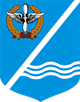 Совет Качинского муниципального округа города Севастополя РЕШЕНИЕ№ 36/13019.08. 2019года                                                                                                  пгт. КачаО внесении изменений в решение Совета Качинского муниципального округа от от 26.07.2018г.  №20/90  «Об определении перечня должностных лиц местной администрации внутригородского муниципального образования города Севастополя Качинский муниципальный округ, уполномоченных составлять протоколы об административных правонарушениях»В соответствии с Федеральным законом от 06 октября 2003 г. № 131-ФЗ «Об общих принципах организации местного самоуправления в Российской Федерации», законами   города  Севастополя  от 30 декабря 2014 г. № 102-ЗС «О местном самоуправлении в   городе   Севастополе», от 29 декабря 2016 г. № 314-ЗС «О наделении органов местного самоуправления в городе Севастополе отдельными государственными полномочиями города Севастополя», от 27 апреля 2018 г. № 416-ЗС «О внесении изменений в некоторые законы города Севастополя в части определения полномочий органов местного самоуправления в городе Севастополе», Уставом внутригородского муниципального образования города Севастополя Качинский  муниципальный округ, утвержденного решением Совета Качинского муниципального округа от 19.03.2015 № 13, Совет Качинского муниципального округа города Севастополя   Р Е Ш И Л:Внести изменения в решение Совета Качинского муниципального округа от от 26.07.2018г.  №20/90  и определить  перечень должностных лиц местной администрации внутригородского муниципального образования города Севастополя Качинский муниципальный округ (далее – местная администрация), уполномоченных составлять протоколы об административных правонарушениях, предусмотренных статьей 11.1 Закона города Севастополя от 17 апреля 2015 года № 130-ЗС «Об административных правонарушениях»:1.1. Заместитель Главы местной администрации-руководитель аппарата;1.2.     Начальник общего отдела местной администрации;1.3. Начальник отдела исполнения отдельных государственных полномочий местной администрации;1.4. Главные специалисты общего отдела местной администрации;1.5. Главные специалисты отдела исполнения отдельных государственных полномочий местной администрации;1.6. Начальник финансово-экономического отдела местной администрации;1.7. Главные специалисты финансово-экономического отдела местной администрации;1.8. Главный бухгалтер местной администрации.2. Должностным лицам, уполномоченным составлять протоколы об административных правонарушениях, при составлении и оформлении протоколов руководствоваться требованиями главы 28, статьи 29.5. Кодекса Российской Федерации об административных правонарушениях.3. В рамках предоставленных полномочий, местной администрации определить:- должностных лиц местной администрации, уполномоченных составлять протоколы об административных правонарушениях, предусмотренных статьей 11.1 Закона города Севастополя от 17 апреля 2015 года № 130-ЗС «Об административных правонарушениях» соответствующим распоряжением местной администрации.4. Настоящее решение вступает в силу с момента его официального обнародования. 5. Контроль исполнения настоящего решения оставляю за собой.II созывХХХVI сессия2016 - 2021 гг.Глава ВМО Качинский МО, исполняющий полномочия председателя Совета, Глава местной администрацииН.М. Герасим